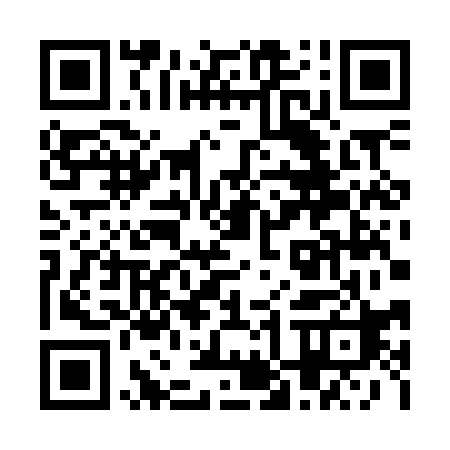 Prayer times for Saint-Paul-d'Abbotsford, Quebec, CanadaMon 1 Jul 2024 - Wed 31 Jul 2024High Latitude Method: Angle Based RulePrayer Calculation Method: Islamic Society of North AmericaAsar Calculation Method: HanafiPrayer times provided by https://www.salahtimes.comDateDayFajrSunriseDhuhrAsrMaghribIsha1Mon3:105:0712:566:188:4410:412Tue3:115:0812:566:188:4310:403Wed3:125:0912:566:188:4310:404Thu3:135:0912:566:188:4310:395Fri3:145:1012:566:188:4210:386Sat3:155:1112:566:188:4210:377Sun3:165:1112:576:188:4210:368Mon3:185:1212:576:188:4110:359Tue3:195:1312:576:178:4110:3410Wed3:205:1412:576:178:4010:3311Thu3:215:1512:576:178:3910:3212Fri3:235:1512:576:178:3910:3113Sat3:245:1612:576:168:3810:3014Sun3:265:1712:586:168:3710:2815Mon3:275:1812:586:168:3710:2716Tue3:295:1912:586:158:3610:2617Wed3:305:2012:586:158:3510:2418Thu3:325:2112:586:148:3410:2319Fri3:345:2212:586:148:3310:2120Sat3:355:2312:586:138:3210:2021Sun3:375:2412:586:138:3110:1822Mon3:385:2512:586:128:3010:1723Tue3:405:2612:586:128:2910:1524Wed3:425:2712:586:118:2810:1325Thu3:435:2812:586:118:2710:1226Fri3:455:3012:586:108:2610:1027Sat3:475:3112:586:098:2510:0828Sun3:495:3212:586:098:2410:0729Mon3:505:3312:586:088:2310:0530Tue3:525:3412:586:078:2110:0331Wed3:545:3512:586:068:2010:01